YOUR STAY IN CALGARY, ALBERTA, CANADA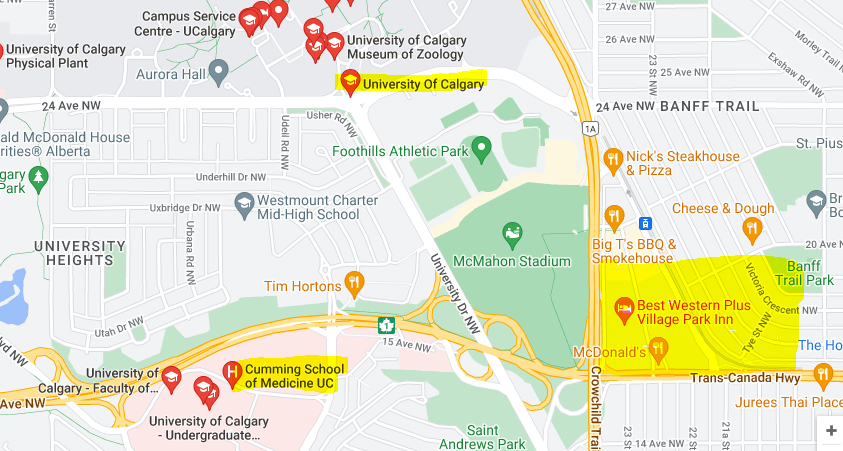 Conference will be held at the Cumming School of Medicine - 3280 Hospital Road NW, Calgary, Alberta, Canada  T2N 4Z6Award Dinner / March 18, 2023 (evening) will be held at MacEwan Hall – Cassio B Room / University of Calgary Main Campus: 2500 University Dr NW, Calgary, AB T2N 1N4Hotels near us are: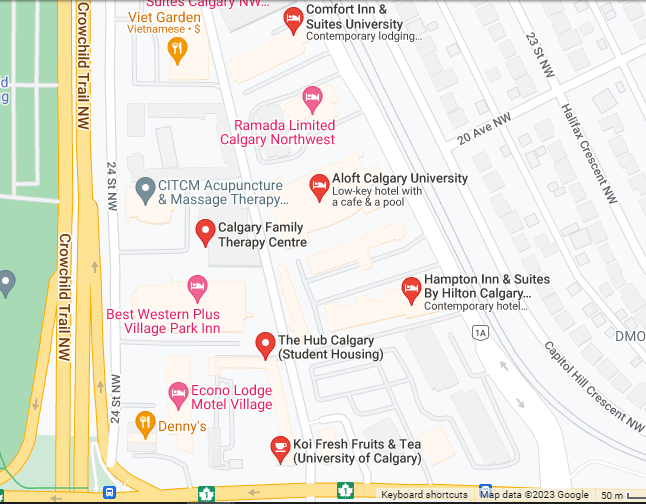 BEST WESTERN PLUS VILLAGE PARK INNAddress: 1804 Crowchild Trail NW, Calgary, AB T2M 3Y7Phone: (403) 289-0241HAMPTON INN & SUITESAddress: 2231 Banff Trail NW, Calgary, AB T2M 4L2Phone: (403) 289-9800ALOFTAddress: 2359 Banff Trail NW, Calgary, AB T2M 4L2Phone: (403) 289-1973RAMADAAddress: 2363 Banff Trail NW, Calgary, AB T2M 4L2Phone: (403) 289-5571ECONO LODGEAddress: 2440 16 Ave NW, Calgary, AB T2M 0M5Phone: (403) 289-2561TRANSPORT: If the weather is nice, walking from the hotels is an option, however it would still be a significant walk. We will have transit info at the event.Check out info here:https://www.ucalgary.ca/student-services/iss-old/resources/getting-around